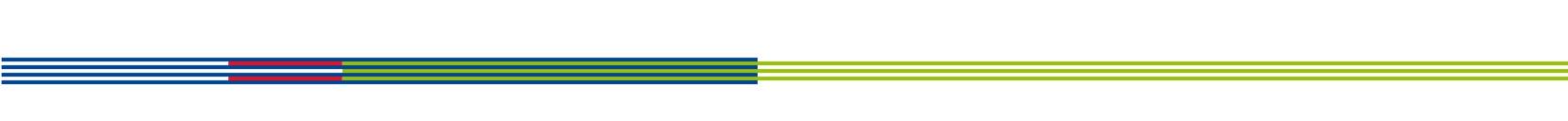 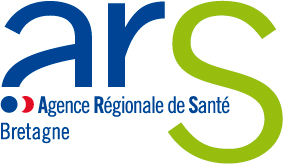 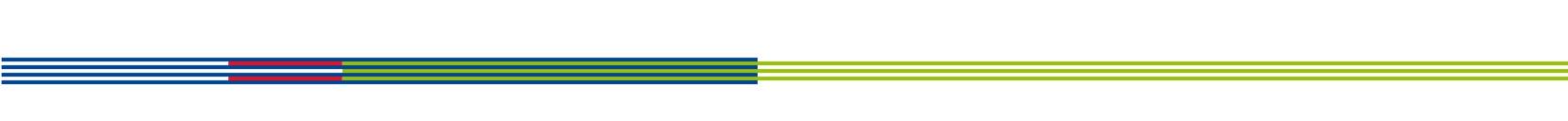 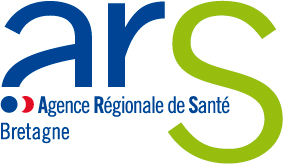 Date limite de dépôt des candidatures : 22 février 2019Présentation de l’établissement Instances Représentatives du Personnel présentes au sein de l’établissement : Nom de l’Organisme Paritaire Collecteur Agréé (OPCA) auquel adhère l’établissement : Eléments de contexte Présentation des éléments de contexte de l’établissement avec notamment :Les EHPAD ayant candidaté à la « formation-action QVT » engagée en janvier 2018 sont invités à le préciser.Déroulement de l’accompagnement sur deux périmètres géographiques :Le 1er cluster réunira 7 établissements de l’Ille et Vilaine et du Morbihan (l’accompagnement débutera en avril 2019 pour se terminer en juin 2020).Le second cluster réunira 7 établissements des Côtes d’Armor et du Finistère (l’accompagnement débutera en septembre 2019 pour se terminer en décembre 2020).L’activité autorisée par modalités d’accueil :Pour les EHPAD : Places d’hébergement permanent :Places d’hébergement temporaire :Accueil de jour :Pour les établissements qui accueillent des personnes en situation de handicap :Places en internat :Places en semi-internat :Placement familial :Le nombre de personnels et sa répartition par catégorie (transmission s’il existe d’un organigramme).Les expériences récentes sur des problématiques de santé au travail, qualité de vie au travail, dialogue social, conduite du changement.Identification des motivations, objectifs, projets de l’établissement pour participer au Cluster Qualité de Vie au Travail :Objectifs pour participer au Cluster et expérimenter une démarche en faveur de la qualité de vie au travail au sein de l’établissement.Lien éventuel à un changement en cours ou un projet de changement au sein de l’établissement (changement technique, organisationnel, social, …). Identification des ressources internes qui pourront être mobilisées dans le cadre du cluster QVT Pré-identification, en se référant au cahier des charges relatif à l’appel à candidatures, de la composition : - du binôme ou du trinôme - d’un groupe de travail qui réunira différents corps de métiers de l’établissement- du comité de pilotage QVTEngagement Signatures conjointes qui attestent de l’engagement des parties à s’inscrire dans la démarche interne et la dynamique de travail inter-établissements proposée par le cluster Qualité de Vie au Travail.Il conviendra par ailleurs d’informer le conseil d’administration ou son/sa président(e) si cette instance ne s’est pas réunie en amont du dépôt de dossier de candidature. Raison sociale et adresse de l’établissement :Raison sociale et adresse de l’organisme gestionnaire de l’établissement :  Nom du directeur / de la directrice de l’établissement :Coordonnées téléphoniques et adresse de messagerie électronique de la Direction :Numéro FINESS : Statut :  public autonome           public hospitalier         public territorial                              privé à but non lucratif                       privé à but lucratif      Le directeur / La directrice Date                    Prénom Nom           Le représentant du personnel (secrétaire du CHSCT ou du CSE, ou autre représentant du personnel en l’absence du CHSCT ou du CSE) Date                    Prénom Nom          Mandat